     JÍDELNÍČEK                                          Týden od 2.5.-6.5.2022                                                           AlergenyPondělí:              Přesnídávka                Chléb, vitamínová pomazánka, ovoce, voda, čaj                                              1,3,7	Oběd                           Květákový krém, čaj, voda			          Krupice                                                                                                              1,3,7	Svačinka                     Kukuřičné lupínky s mlékem, ovoce, čaj, voda                                                 1,3,7                                    Úterý: 	Přesnídávka                Rohlík, cizrnová pomazánka, ovoce, čaj, voda s citronem                                1,3,7	Oběd                           Drožďová polévka, čaj, voda s citronem			          Masové kuličky, rajská omáčka, těstoviny                                                         1,3,7	Svačinka                     Chléb, máslo rama, vařené vejce, zelenina, čaj, voda                                         1,3,7Středa:	Přesnídávka	          Zasněžený chléb, zelenina, čaj, džus                                                                  1,3,7             Oběd                           Zeleninová polévka s kuskusem, čaj, džus                                                                                                          Hovězí tokáň, houskový knedlík                                                                        1,3,7,9	Svačina		          Rohlík, ovocný talíř, mléko, čaj                                                                          1,3,7                                                             Čtvrtek: 	Přesnídávka	           VÝLET -  Sladký rohlík, banán             Oběd		            Toustíky zapečené se sýrem                                                  Sýrový uzel, müsli tyčinka                                                                                1,3,7             Svačina                          Pitíčko z domu!Pátek:                                            	Přesnídávka                Chléb, sýrová pěna, zelenina, čaj, voda                                                              1,3,7             Oběd		          Kapustová polévka, čaj, voda                                                Těstovinový salát s kuřecím masem                                                                   1,3,7	Svačina		          Kefírové mléko, ½ rohlíku, čaj, voda, ovoce                                                     1,3,7               Pitný režim zajištěn po celou dobu provozuOvoce nebo zelenina je podávána k jídlu každý den.Čísla u pokrmů označují druh alergenu. Seznam alergenu je vyvěšen vedle jídelníčku.	(O) – ovoce jen pro dospělé                                                                  DOBROU CHUŤ!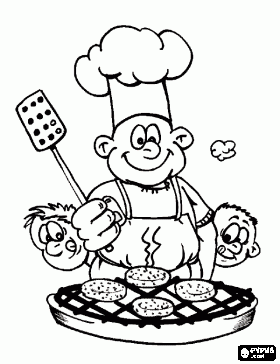   Monika Filáková	                                                                                                                Hana Tkadlecová                  (provozář)										   (kuchařka)